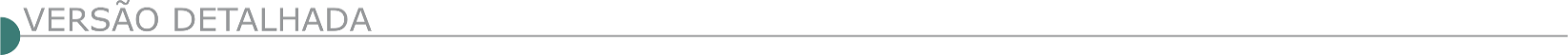 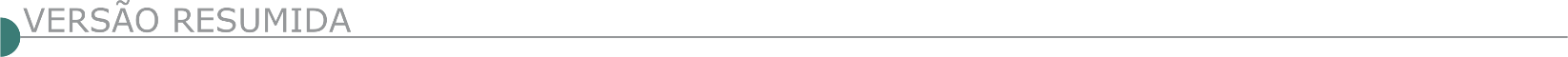 ESTADO DA BAHIADNIT - SUPERINTENDÊNCIA REGIONAL NA BAHIA - PREGÃO ELETRÔNICO Nº 52/2023 Objeto: Serviços de Manutenção Rodoviária na Rodovia BR-020/BA com vistas a execução de Plano de Trabalho e Orçamento - P.A.T.O. Edital: 15/02/2023 das 08h00 às 12h00 e das 13h00 às 17h00. Endereço: Rua Artur Azevedo Machado 1225 3º Andar, Stiep - Salvador/BA ou https://www.gov.br/compras/edital/393027-5-00052-2023. Entrega das Propostas: a partir de 15/02/2023 às 08h00 no site www.gov.br/compras. Abertura das Propostas: 02/03/2023 às 10h00 no site www.gov.br/compras. Informações Gerais: Demais informações podem ser retiradas no site do DNIT: www.dnit.gov.br.EMBASA - EMPRESA BAIANA DE ÁGUAS E SANEAMENTO – AVISO DA LICITAÇÃO Nº 012/23Objeto: Execução de obra de regularização de ligações clandestinas nos Municípios de Itaparica e Vera Cruz. Disputa: 14/03/2023 às 09:00 horas. Recursos Financeiros: Próprios. O Edital e seus anexos encontram-se disponíveis para download no site http://www.licitacoes-e.com.br/. O cadastro da proposta deverá ser feito no site http://www.licitacoes-e.com.br/, antes da abertura da sessão pública. Informações através do e-mail: plc.esclarecimentos@embasa.ba.gov.br ou por telefone: (71) 3372-4756/4764.BRASÍLIASERVIÇO SOCIAL DA INDÚSTRIA - CONCORRÊNCIA Nº 25/2023 Objeto: Reforma e modernização das instalações existentes no Bloco J, do Setor Bancário Norte, Quadra 01 - Brasília/DF, com área total construída de 3.978,08 m² visando a implementação do Espaço SESI de Inovação. Demais anexos do presente Instrumento Convocatório. Data de Abertura: 03/03/2023 às 10:00 horas. Local: SBN Quadra 1 - Bloco C - Ed. Roberto Simonsen - Brasília/DF. Edital disponível: no site www.portaldaindustria.com.br/licitacoes. Mais informações: licitacoes@cni.com.br e telefone (61) 3317- 9823.DNIT - DEPARTAMENTO NACIONAL DE INFRAESTRUTURA DE TRANSPORTES - RDC ELETRÔNICO Nº 54/2023 Objeto: Execução das obras complementares urbanas de implantação e recuperação de pavimentação, drenagem, paisagismo, sinalização e iluminação em Barra Mansa/RJ, correspondentes à 3ª etapa das obras de adequação geométrica da linha férrea. Edital: 15/02/2023 das 08h00 às 12h00 e das 14h00 às 17h59. Endereço: San Q. 03 Bloco "a" - Mezanino, Asa Norte - BRASÍLIA/DF ou https://www.gov.br/compras/edital/393003-99-00054-2023. Entrega das Propostas: a partir de 15/02/2023 às 08h00 no site www.gov.br/compras/pt-br/. Abertura das Propostas: 10/03/2023 às 15h00 no site www.gov.br/compras/pt-br/. Informações Gerais: O edital poderá ser obtido na Coordenação-Geral de Cadastro e Licitações ou por meio dos sítios: www.dnit.gov.br ou www.gov.br/compras.ESTADO DE MATO GROSSO DO SULSANESUL - AVISO DE LICITAÇÃO Nº 001/2023Objeto:  Contratação de Serviços para Retirada, Instalação e Substituição dos Conjuntos Motobombas de Poços Tubulares Especiais dos Sistemas de Abastecimento de Água das Localidades Operadas pela Sanesul, no Estado do Mato Grosso do Sul. Abertura: 13/03/2023 - 09:00 horas. Data limite de protocolo das propostas: 10/03/2023 até às 17:00 horas na GELIC – Gerência Licitações e Contratos da Sanesul. O Edital, e demais documentos que compõem o pacote técnico, encontram-se disponíveis aos interessados gratuitamente no site da Sanesul http://www.sanesul.ms.gov.br/licitacao/tipolicitacao/Licitacao. Demais informações: na GELIC – Gerência Licitações e Contratos, sita à Rua Dr. Zerbini, n° 421, Bairro Chácara Cachoeira, em Campo Grande/MS, CEP: 79.040-040, telefone (67) 3318-7713, 3318-7783  e e-mail: licitacoes@sanesul.ms.gov.br. Link para acessar os documentos: https://bit.ly/Licitacao001_2023_Sanesul.AVISO DE LICITAÇÃO Nº 002/2023 Objeto:  Contratação de empresa para execução de obra de implantação de 6.348,40m de rede de distribuição de água e 163 ligações domiciliares de água com padronização de caixa de hidrômetro, localizada no Município de Ponta Porã, no Estado do Mato Grosso do Sul. Abertura: 14/03/2023 - 09:00 horas. Data limite de protocolo das propostas: 13/03/2023 até às 17:00 horas na GELIC – Gerência Licitações e Contratos da Sanesul. O Edital, e demais documentos que compõem o pacote técnico, encontram-se disponíveis aos interessados gratuitamente no site da Sanesul http://www.sanesul.ms.gov.br/licitacao/tipolicitacao/Licitacao. Demais informações: na GELIC – Gerência Licitações e Contratos, sita à Rua Dr. Zerbini, n° 421, Bairro Chácara Cachoeira, em Campo Grande/MS, CEP: 79.040-040, Telefone (67) 3318-7713, 3318-7783 – e-mail: licitacoes@sanesul.ms.gov.br. Link para acessar os documentos: https://bit.ly/Licitacao002_2023_Sanesul.AVISO DE LICITAÇÃO Nº 003/2023Objeto:  Execução de serviços de engenharia para a Recuperação da Barragem de Captação de água bruta de Sete Quedas/MS, localizada no Município de Sete Quedas, no Estado do Mato Grosso do Sul. Abertura: 16/03/2023 - 09:00 horas. Data limite de protocolo das propostas: 15/03/2023 até às 17:00 horas na GELIC – Gerência Licitações e Contratos da Sanesul. O Edital, e demais documentos que compõem o pacote técnico, encontram-se disponíveis aos interessados gratuitamente no site da Sanesul http://www.sanesul.ms.gov.br/licitacao/tipolicitacao/Licitacao. Demais informações: na GELIC – Gerência Licitações e Contratos, sita à Rua Dr. Zerbini, n° 421, Bairro Chácara Cachoeira, em Campo Grande/MS, CEP: 79.040-040, telefone (67) 3318-7713, 3318-7783 e e-mail: licitacoes@sanesul.ms.gov.br. Link para acessar os documentos: https://bit.ly/Licitacao003_2023_Sanesul.AVISO DE LICITAÇÃO Nº 004/2023Objeto:  Contratação de empresa para execução da obra de ampliação do Sistema de Esgotamento Sanitário, com implantação de 6.050,41 m de rede coletora e 570 ligações domiciliares, localizada no município de Rio Brilhante, no Estado do Mato Grosso do Sul. Abertura: 17/03/2023 - 09:00 horas. Data limite de protocolo das propostas: 16/03/2023 até às 17:00 horas na GELIC – Gerência Licitações e Contratos da Sanesul. O Edital, e demais documentos que compõem o pacote técnico, encontram-se disponíveis aos interessados gratuitamente no site da Sanesul http://www.sanesul.ms.gov.br/licitacao/tipolicitacao/Licitacao. Demais informações: na GELIC – Gerência Licitações e Contratos, sita à Rua Dr. Zerbini, n° 421, Bairro Chácara Cachoeira, em Campo Grande/MS, CEP: 79.040-040, telefone (67) 3318-7713, 3318-7783  e e-mail: licitacoes@sanesul.ms.gov.br. Link para acessar os documentos: https://bit.ly/Licitacao004_2023_Sanesul.SINFRA - SECRETARIA DE ESTADO DE INFRAESTRUTURA E LOGÍSTICA Objeto: Execução dos serviços de implantação e pavimentação da rodovia MT-010, trecho: Entr. MT-160 (B)- Entr. MT-488, subtrecho: Rio Arinos (Div. São José do Rio Claro/Nova Mutum) - Entr. MT-488, com extensão de 58,97 km. O Edital será disponibilizado no dia 13/02/2023, a partir das 14h00, pelo endereço eletrônico www.sinfra.mt.gov.br, acessando o menu "documentos" e o submenu "licitações e editais", ou www.comprasgovernamentais.gov.br. Entrega das propostas: à partir de 13/02/2023 às 08:00 no site www.comprasnet.gov.br. Abertura das propostas: 08/03/2023 às 08:30 no site www.comprasnet.gov.br. Informações gerais: telefone: (65) 3613-0529 e-mail: cpl@sinfra.mt.gov.br.ESTADO DE MINAS GERAISCIMASP - CONSÓRCIO INTERMUNICIPAL MULTIFINALITÁRIO DA MICRORREGIÃO DO ALTO SAPUCAÍ - CONCORRÊNCIA PÚBLICA Nº 001/2023Objeto: Construção e Extensão de Rede de Energia Elétrica e Iluminação Pública, Melhoria e Ampliação no Índice de Iluminamento de Vias Públicas dos Municípios que compõem o CIMASP - Abertura: 20/03/23 às 13:00 horas. Edital: administra@piranguinho.mg.gov.br ou no site da AMASP/CIMASP https://www.amaspaltosapucai.com.br/portal/editais/1. Mais Informações: (35) 9 9188-8312.CONSÓRCIO INTERMUNICIPAL DE DESENVOLVIMENTO RURAL SUSTENTÁVEL - PREGÃO PRESENCIAL Nº 1/2023Objeto: Empresa especializada para coleta, transporte, recebimento e disposição final de: resíduos sólidos urbanos (RSU), resíduos sólidos provenientes de ETE e emissários de esgotos, em aterro sanitário licenciado classe II-A e classe II-B, descritos no termo de referência e planilha orçamentária que constam no edital. A sessão pública será realizada no dia 03 de março de 2023 às 08:30 horas, na sala de licitações, situada na Praça Monsenhor Castro, 99, Centro, Candeias/MG - CEP: 37.280-000 - Candeias-MG. O edital poderá ser obtido no setor de licitações ou site www.cidrus.mg.gov.br, telefone (35)3833-2062.PREFEITURA MUNICIPAL DE  ARAÇUAÍ – TOMADA DE PREÇO 05/2023Objeto: Execução de remanescente de obra de construção de UBS T2T, destinada a abrigar equipe de atenção básica no Município de Araçuaí-MG. Abertura 03/03/2023, às 09:00 horas. Maiores Informações (33) 3731-2133 de 14:00 as 17:30 horas e no e-mail: licitacao@aracuai.mg.gov.br.PREFEITURA MUNICIPAL DE BOM JESUS DO AMPARO - TOMADA DE PREÇOS Nº 003/2023Objeto: Execução de recapeamento asfáltico na Rodovia Raimundo dos Santos – Rocinha, no Município de Bom Jesus do Amparo/MG. DATA: 03/03/2023 as 09:30 horas. Endereço: Praça Cardeal Motta, nº 220, bairro Centro, Bom Jesus do Amparo/MG. Consulta ao edital e divulgação de informações: Site https://www.bomjesusdoamparo.mg.gov.br/detalhe-dalicitacao/info/tp-3-2023/60975. Telefone: (31) 3833-1222 – Ramal 121. E-mail para esclarecimentos, impugnações e recursos: licitacao@bomjesusdoamparo.mg.gov.br.PREFEITURA MUNICIPAL DE BOA ESPERANÇA - CONCORRÊNCIA PÚBLICA Nº 03/2023Objeto: Execução de obra incluindo fornecimento de materiais e equipamentos necessários para demolição e construção da nova Ponte do Jarbas. Entrega dos envelopes até às 09h:00min de 21/03/2023. Edital e anexos no site: www.boaesperanca.mg.gov.br/licitacoes. Informações: (35) 3851-0314. PREFEITURA MUNICIPAL DE BORDA DA MATA - CONCORRÊNCIA PÚBLICA Nº 002/2023Objeto: Execução pavimentação em bloquetes intertravados em estrada rural da Porteira do Céu, com fornecimento de mão de obra. Abertura da sessão: 20/03/2023 às 13:30. O edital está disponibilizado no site www.bordadamata.mg.gov.br. Mais informações (35) 3445-4900. PREFEITURA MUNICIPAL DE CARANGOLA - TOMADA DE PREÇOS Nº 003/2023Objeto: Construção de estrutura de apoio a Secretaria de Agricultura em Carangola/MG, tudo conforme edital, projeto básico e demais anexos. Abertura: 06/03/2023, às 09:00min. Mais Informações na Prefeitura Municipal, Praça Cel. Maximiano, 88, Centro, Carangola/MG ou telefone: (32) 3741-9622.PREFEITURA MUNICIPAL DE CACHOEIRA DE MINAS - TOMADA DE PREÇOS Nº 4/2023Objeto: Execução da Ampliação e Reforma da Farmácia de Minas, no Município de Cachoeira de Minas/MG. A data da realização do certame será no 01 de Março de 2023 às 9:00 horas, com limite para protocolo dos envelopes de proposta comercial e de documentação para habilitação até às 08:45. A íntegra do Edital estará disponível aos interessados no site www.cachoeirademinas.mg.gov.br. Mais informações pelo telefone (35) 3472-1333.PREFEITURA MUNICIPAL DE CÔNEGO MARINHO - TOMADA DE PREÇOS Nº 001/2023Objeto: Construção de 02 quadra poliesportiva, com fornecimento de materiais e de mão-de-obra. Dia da Licitação: 03/03/2023, horário: 09:00, local: Sala de Reunião da CPL situada à Av. Hermenegildo Nogueira da Silva - s/n B. Centro / Cônego Marinho - MG. Os interes- sados que não estiverem cadastrados deverão cadastrar-se até o terceiro dia anterior à data do recebimento das propostas, até as 17:00 horas, no Setor de Licitações e Contratos deste Município. O Edital estará dispo- nível no Setor de Licitações e Contratos no horário de 08:00 às 12:00 horas e entre 14:00 às 17:00 horas. Para adquirir o Edital, o interessado deverá solicitar por e-mail licitacao@conegomarinho.mg.gov.br ou retirar no site www.conegomarinho.mg.gov.br/site/licitacoes. Informações: (38) 99915-9003 e e-mail: licitacao@conegomarinho.mg.gov.br. Valor Estimado: R$ 1.322.465,29.PREFEITURA MUNICIPAL DE CONGONHAS - CONCORRÊNCIA PÚBLICA Nº PMC/020/2022Objeto: Execução de alambrados em campos de futebol do Município de Congonhas/MG com fornecimento de material e mão de obra . Tipo: Menor Preço. Entrega dos envelopes: Dia: 17/03/2023 até as 09:00 horas. Endereço: Avenida Júlia Kubits- chek, nº 230 - 1° Piso, Centro, em Congonhas - MG. Maiores informações pelo telefone: (031) 3731-1300 ramais: 1197, 1119 e 1183, ou pelo site www.congonhas.mg.gov.br. PREFEITURA MUNICIPAL DE DATAS - TOMADA DE PREÇO Nº 01/2023Objeto: Construção de pórtico de acesso ao Município. Data de abertura: 10/03/2023, horário: 08h00min. O inteiro teor do Edital Licitatório está à disposição dos interessados de 2ª a 6ª feira, na Praça do Divino, nº 10, Centro, Datas/MG, no site: https://datas.mg.gov.br ou ainda pelo e-mail: licitacoes@datas.mg.gov.br. Informações, telefone: (38) 3535-1121.PREFEITURA MUNICIPAL DE DORES DO INDAIÁ - TOMADA DE PREÇOS Nº 004/2023 Objeto: Reconstrução de 09 unidades habitacionais, em virtude dos desastres provenientes da situação de emergência ou de estado de calamidade pública. Sendo a abertura das propostas marcada para o dia 02/03/2023 às 08:00 horas. Informações podem ser obtidas no setor Licitações à Praça do Rosário, 268, Fone (37) 3551-6256 ou por e-mail licitacao@doresdoindaia.mg.gov.br.PREFEITURA MUNICIPAL DE FORMIGA - TOMADA DE PREÇOS Nº  002/2022Objeto: Construção de Bases para Reservatório. A abertura da sessão será às 08h30min, do dia: 01/08/2022. Local: Rua Antônio José Barbosa, 723 – Santa Luzia. Aos interessados, informações está à disposição no site: www.saaeformiga.com.br.PREFEITURA MUNICIPAL DE FRUTA DE LEITE - TOMADA DE PREÇOS Nº  001/2023Objeto: Construção de Quadra Poliesportiva na Escola Municipal Arlindo Santiago no Povoado de Martinópolis Neste Município, cujos envelopes de habilitação e propostas deverão ser entregues até às 09:00 horas do dia 07 de março de 2023. Maiores informações, bem como Edital completo, junto a Prefeitura Municipal de Fruta de Leite/MG, com sede na Avenida Montes Claros, 900 - Centro, e-mail licitacao@frutadeleite.mg.gov.br e site http://frutadeleite.mg.gov.br/.PREFEITURA MUNICIPAL DE FELIXLÂNDIA - PREGÃO PRESENCIAL 14/2023Objeto: Fornecimento de Materiais para Pavimentação Asfáltica, para atender às necessidades do Departamento de Obras, no período de 12 meses, que será realizada na data 02/03/2023 às 09h30min, para apresentação de envelopes de proposta de preço e habilitação. O edital poderá ser retirado no endereço: Rua Menino Deus, nº 86, Centro, Felixlândia/MG – CEP 39.237.000, e-mail: licitacao@felixlandia.mg.gov.br ou pelo fone (38) 3753-1311.PREFEITURA MUNICIPAL DE GRUPIARA – TOMADA DE PREÇO Nº 3/2023Objeto: Execução Recapeamento Asfáltico em Concreto Betuminoso Usinado a Quente - CBUQ. O edital completo com todas as especificações e informações se encontra à disposição no departamento de licitação pelo telefone (34) 3844-1369, horário das 08:00 às 16:00 horas.PREFEITURA MUNICIPAL DE LAGOA FORMOSA - PREGÃO PRESENCIAL 001/2023Objeto: Registro de preços para futura e eventual aquisição de pré-moldados, lajes, vigas, muros e materiais para manutenção e conservação de estradas, pontes e mata burros do município de Lagoa Formosa-MG, conforme especificações e quantidades estimadas constantes no termo de referência (anexo I). A realizar-se no dia 03 de março de 2023, às 09:00 horas na sede da Prefeitura Municipal – Praça Dona Filomena, 02. Informações pelo site: www.lagoaformosa.mg.gov.br/editais. PREFEITURA MUNICIPAL DE MANHUAÇU - TOMADA DE PREÇO Nº 06/2023Objeto: Execução da Obra de Reforma e Adequação do Imóvel sede da Prefeitura Municipal de Manhuaçu-MG – Paço Municipal. Sessão dia 07/03/2023 às 13hs30min (protocolo dos envelopes, conforme edital).TOMADA DE PREÇO Nº 07/2023Objeto: Execução da Obra de Pavimentação em Concreto Betuminoso Usinado a Quente (CBUQ), da estrada de acesso a Comunidade de Bom Jesus no Distrito de Realeza, neste município. Sessão dia 08/03/2023 às 13hs30min (protocolo dos envelopes, conforme edital).PREFEITURA MUNICIPAL DE NEPOMUCENO - PREGÃO PRESENCIAL Nº 005/2023Objeto: Fornecimento e Aplicação de Concreto Betuminoso Usinado a Quente (CBUQ faixa ―C‖), para os serviços de Recapeamento, Pavimentação Completa, Obras de Arte (meio fio e sarjeta), e também serviços de Drenagem Pluvial e Bocas de Lobo. Data de Abertura: 03/03/2023 às 13:00 horas. A sessão ocorrerá na Sala de Licitações da Prefeitura Municipal de Nepomuceno, situado na Praça Padre José, nº 180, no bairro Centro, neste Município. Edital e informações Sala de Licitações da Prefeitura de Nepomuceno, estabelecida Praça Padre José, 180, centro. Mais informações: telefone (35) 3861-3686 e site: www.nepomuceno.mg.gov.br.PREFEITURA MUNICIPAL DE NOVA SERRANA - PREGÃO ELETRÔNICO Nº  006/2023Objeto: Gerenciamento de resíduos sólidos urbanos de Nova Serrana. Abertura da Sessão Pública – dia 02/03/2023 às 13:00 horas através da plataforma BLL Compras www.bll.org.br. Mais informações pelo telefone (37) 3226.9072. PREFEITURA MUNICIPAL DE NOVO CRUZEIRO - TOMADA DE PREÇOS Nº  01 E 02/2023Objeto: Execução de obra de reconstrução de passarela de madeira na comunidade Capão - TP nº 01/2023 no dia 02/03/2023 às 08h00min e execução de obras de reconstrução de ponte com cabeceira de concreto armado no córrego Fazenda Velha – Distrito Lufa, TP nº 02/2023 no dia 02/03/2023 às 14h00min. Integra dos editais e demais informações atinentes aos certames encontram-se à disposição dos interessados na divisão de licitação situada na Av. Júlio Campos, 172, Centro nos dias úteis no horário de 07:00 às 13:00 horas, através do telefone (33) 3533-1200 no e-mail: licitacoesnc@yahoo.com.br e no site http://novocruzeiro.mg.gov.br/site/.PREFEITURA MUNICIPAL DE OLIVEIRA - CONCORRÊNCIA PÚBLICA Nº 001/2023Objeto: Construção de creche do Tipo 2 FNDE e Quadra Poliesportiva no bairro Dona Figuinha (2ª licitação), mediante solicitação da Secretaria Municipal de Educação. Abertura em 12/04/2023, às 13h00min. Edital disponível em www.oliveira.atende.net.Oliveira.PREFEITURA MUNICIPAL DE PATROCÍNIO - TOMADA DE PREÇOS EDITAL Nº 6/2023Objeto: Construção de Nova Escola localizada no bairro Nações. A Prefeitura Municipal de Patrocinio torna público que no dia 14 de março de 2023 às 09:00 horas, localizado na Praça Olímpio Garcia Brandão, nº 1.452 na cidade de Patrocínio/MG, serão recebidas e abertas a documentação referente ao processo acima especificado. Cópias de Edital e informações complementares serão obtidas junto a Comissão Permanente de Licitação, no endereço acima referido, no email: licitacao@patrocinio.mg.gov.br e no portal do município.TOMADA DE PREÇOS EDITAL Nº: 7/2023Objeto: Construção de Quadra Escolar e a Nova Escola localizada no distrito de São João da Serra Negra. A Prefeitura Municipal de Patrocinio torna público que no dia 15 de março de 2023 às 09:00 horas, localizado na Praça Olímpio Garcia Brandão, nº 1.452 na cidade de Patrocínio/MG, serão recebidas e abertas a documentação referente ao processo acima especificado. Cópias de Edital e informações complementares serão obtidas junto a Comissão Permanente de Licitação, no endereço acima referido, no email: licitacao@patrocinio.mg.gov.br e no portal do município.PREFEITURA MUNICIPAL DE PADRE CARVALHO - TOMADA DE PREÇOS Nº 001/2023Objeto: Prestação de serviços na área de engenharia, incluindo mão-de-obra, materiais e disponibilização de equipamentos necessários para pavimentação em vias públicas do município de Padre Carvalho/MG. Sessão de recebimento de propostas e julgamento: 02/03/2023 às 08:00 horas. Edital: licitacao.padrecarvalho@yahoo.com.PREFEITURA MUNICIPAL DE POUSO ALTO – PREGÃO ELETRÔNICO Nº 0011/2023 Objeto: Executar serviços com fornecimento de materiais na pavimentação com piso intertravado com bloquetes sextavados e obras complementares em vias públicas no Distrito de Santana do Capivari, neste Município de Pouso Alto. Apresentação das propostas até as 12:59 horas do dia 09/03/2023. Início dos lances: sob o comando do Pregoeiro após completar a análise das propostas. Dotações do orçamento vigente. Edital e informações complementares na sede da Prefeitura, de 12:00 às 17:00 horas e pelo site www.pousoalto.mg.gov.br.PREFEITURA DE CONCEIÇÃO DO RIO VERDE - PREGÃO PRESENCIAL Nº 00002/2023Objeto: Executar serviços de Fornecimento de Massa Asfáltica CBUQ - Concreto Betuminoso Usinado a quente aplicado, com o fornecimento de mão-de-obra, incluindo Pintura de Ligação com emulsão RR-1C, aplicação manual de CBUQ, compactação, fornecimento dos agregados e transporte do material, incluso Preparo e Recomposição de Base, a serem utilizados na operação de tapa buraco nas vias urbanas do munícipio de Conceição do Rio Verde-MG, cuja sessão será realizada no dia 03 de março de 2023, às 09:00 horas, no Paço Municipal- DECOL-, com sede na Praça Prefeito Edward Carneiro, n°11, Centro, na cidade de Conceição do Rio Verde MG. Ver Site: www.conceicaodorioverde.mg.gov.br.PREFEITURA MUNICIPAL DE SABARÁ - TOMADA DE PREÇO Nº 007/2023 Objeto: Construção da Praça Chico Cego, localizada à Rua Presidente Juscelino Kubitscheck, no Bairro Siderúrgica, Sabará-MG. Será realizado no dia 02/03/2023, às 09:00 horas. Mais infirmações no Edital e anexos no site www.sabara.mg.gov.br.PREFEITURA MUNICIPAL DE SANTANA DO PARAÍSO – CONCORRÊNCIA PÚBLICA Nº 002/2023Objeto: Execução dos serviços e empregos dos materiais que farão parte das obras de Pavimentação Asfáltica em Concreto Betuminoso Usinado a Quente (C.B.U.Q), drenagem pluvial para a Avenida Bon- fim e Rua Canuta. Abertura dia 20/03/2023 às 13:00 horas. Retirada do edital no endereço eletrônico: www.santanadoparaíso.mg.gov.br; Informações complementares: (31)3251-5448. PREFEITURA MUNICIPAL DE SÃO JOÃO DAS MISSÕES - TOMADA DE PREÇO Nº 01/2023Objeto: Realização de Pavimentação das Vias Internas no Parque Municipal de Exposições. A licitação do tipo Menor Preço Global. Data da Entrega: 08 de março de 2023, até às 09:00 horas. Data para abertura dos envelopes: 08 de março de 2023, às 09:30 horas. O inteiro teor deste ato convocatório e de seus anexos encontram-se à disposição dos interessados nos seguintes locais: Departamento de Compras e Licitações da Prefeitura Municipal de São João das Missões, situado a Praça Vicente de Paula, 300 – B – Centro – CEP 39.475-000 – São João das Missões- MG. Informações no E-mail: licitacoes@saojoaodasmissoes.mg.gov.br, e no site www.saojoaodasmissoes.mg.gov.br. PREFEITURA MUNICIPAL DE SÃO JOÃO DEL-REI - CONCORRÊNCIA PÚBLICA N° 004/2023 Objeto: Registro de Preços para futuras e eventuais contratações de serviços diversos de infraestrutura, em logradouros diversos do Munícipio de São João del Rei/MG. Abertura dia 21/03/2023 às 09:00 horas, na sede da Prefeitura, Rua Ministro Gabriel Passos, 199 – Centro. Informações. Telefone (32) 3379-2923/2925.PREFEITURA MUNICIPAL DE SÃO JOAQUIM DE BICAS  - CONCORRÊNCIA PÚBLICA Nº 03/2023 Objeto: Execução de obras de construção da Escola Municipal Domingos Justino de Andrade, no Bairro Nossa Senhora da Paz, Município de São Joaquim de Bicas-MG. Data da sessão: 21/03/2023 às 08h30min.PREFEITURA MUNICIPAL DE SENADOR FIRMINO - TOMADA DE PREÇOS N° 05/2023Objeto: Ampliação e Reforma da Sala de Vacinas, com fornecimento de todo o material, equipamentos e mão de obra necessários, no dia 06/03/2023, às 13:00 horas . Edital em seu inteiro teor estará à disposição, na sala do setor de licitações, na Praça Raimundo arneiro, 48, Centro, ou site: http://senadorfirmino.mg.gov.br/. Maiores informações pelo telefone (32) 3536.1275, a partir das 09h00horas. E-mail: licitacao@senadorfirmino.mg.gov.br. PREFEITURA MUNICIPAL DE SIMÃO PEREIRA - TOMADA DE PREÇOS 002/2023Objeto: Realizar pavimentação em bloquete intertravado e drenagem pluvial na rua Francisco Pinto Miranda, Bairro Balança. Abertura dos Envelopes: 07 de março de 2023 Horário: 10:00 horas. Os interessados poderão obter maiores informações no setor de licitações da Prefeitura Municipal de Simão Pereira, com sede na Rua Duarte de Abreu, nº 90, Bairro Centro, telefone: (32) 3272-0521.PREFEITURA MUNICIPAL DE UBERABA - PREGÃO PRESENCIAL N° 001/2023 Objeto: Manutenção preventiva e corretiva, conservação e reparos nos logradouros públicos e nas instalações físicas dos espaços públicos dos órgãos pertencentes ao município. Data de Realização: 09/03/2023. Horário do Credenciamento: Das 14:00 horas às 14h30min do mesmo dia. Recebimento dos Envelopes e Disputa de Lances: A partir das 14h30min do mesmo dia. Valor estimado da licitação: R$ 9.950.000,00. O edital estará disponível a partir das 12h00min do dia 16/02/2023 através dos seguintes acessos: pelo link: http://www.uberaba.mg.gov.br/portal/conteudo,29557. Demais informações podem ser obtidas pelo telefone (34) 3318-0938 ou e-mail: licitacaopmu.sad@gmail.com.PREFEITURA MUNICIPAL DE URUCUIA - TOMADA DE PREÇOS Nº 003/2023Objeto: Reforma de Ponte sobre o Córrego Sabão, no Município de Urucuia-MG, no dia 07 de março de 2023, às 14:00 horas. Mais informações pelo telefone (038) 3634-9246 ou e-mail: licitacao@urucuia.mg.gov.br. PREFEITURA MUNICIPAL DE VAZANTE - TOMADA DE PREÇOS Nº 03/2023Objeto: Execução dos serviços de Construção do Hospital Veterinário Municipal - Vazante/MG. Protocolo dos envelopes: até as 14:00 horas do dia 07/03/2023. Abertura e Julgamento: dia 07/03/2023 às 14h10min. Critério de julgamento: menor preço global. O edital na íntegra está disponível no site https://www.vazante.mg.gov.br/editais-elicitacoes.- PATROCÍNIO INSTITUCIONAL-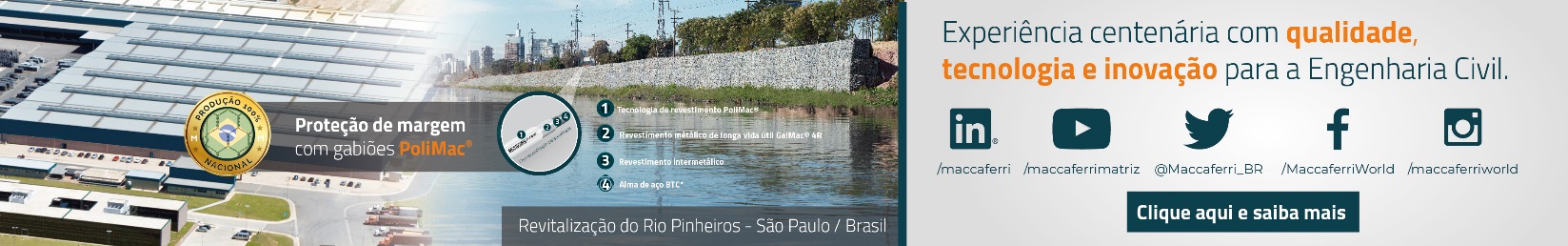 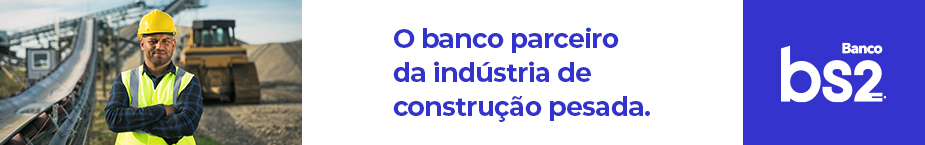 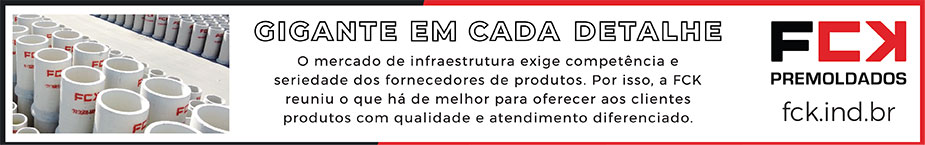 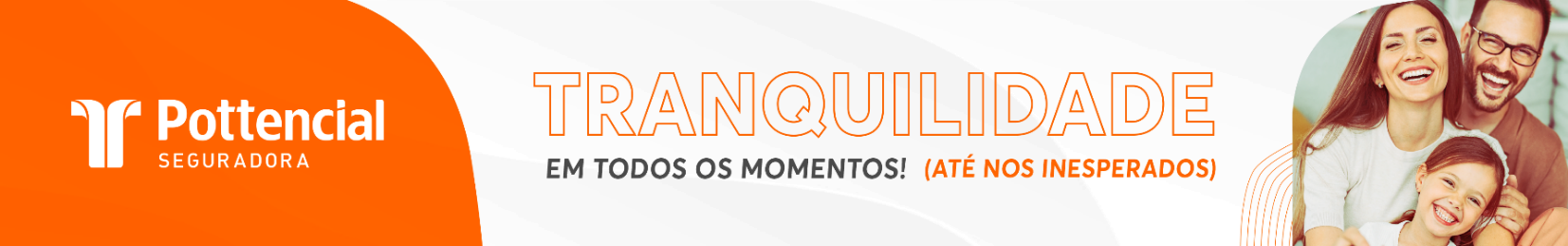 - PUBLICIDADE -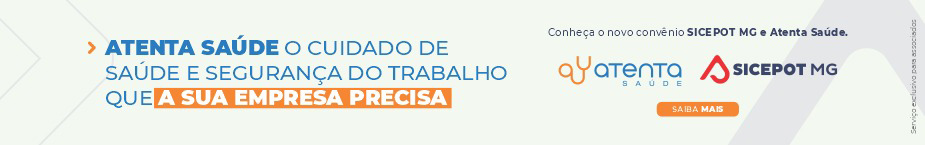 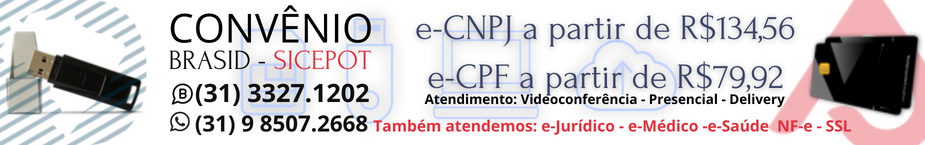 ÓRGÃO LICITANTE: COPASA-MGÓRGÃO LICITANTE: COPASA-MGEDITAL: Nº  CPLI. 1120230017Endereço: Rua Carangola, 606, térreo, bairro Santo Antônio, Belo Horizonte/MG.Informações: Telefone: (31) 3250-1618/1619. Fax: (31) 3250-1670/1317. E-mail: Endereço: Rua Carangola, 606, térreo, bairro Santo Antônio, Belo Horizonte/MG.Informações: Telefone: (31) 3250-1618/1619. Fax: (31) 3250-1670/1317. E-mail: Endereço: Rua Carangola, 606, térreo, bairro Santo Antônio, Belo Horizonte/MG.Informações: Telefone: (31) 3250-1618/1619. Fax: (31) 3250-1670/1317. E-mail: OBJETO: Selecionar, dentre as propostas apresentadas, a proposta considerada mais vantajosa, de acordo com os critérios estabelecidos neste Edital, visando a Execução, com fornecimento parcial de materiais, das obras e serviços de substituição de rede de distribuição de água para melhorias do Sistema de Abastecimento de Água de Guaxupé / MG. OBJETO: Selecionar, dentre as propostas apresentadas, a proposta considerada mais vantajosa, de acordo com os critérios estabelecidos neste Edital, visando a Execução, com fornecimento parcial de materiais, das obras e serviços de substituição de rede de distribuição de água para melhorias do Sistema de Abastecimento de Água de Guaxupé / MG. DATAS: Entrega : 14/03/2023 às 14:30Abertura: 14/03/2023 às 14:30Prazo de execução:  14 meses.VALORESVALORESVALORESValor Estimado da ObraCapital Social Igual ou SuperiorCapital Social Igual ou SuperiorR$ 3.927.752,42.--CAPACIDADE TÉCNICA-PROFISSIONAL:  a) Tubulação com diâmetro nominal (DN) igual ou superior a 50 (cinquenta). CAPACIDADE TÉCNICA-PROFISSIONAL:  a) Tubulação com diâmetro nominal (DN) igual ou superior a 50 (cinquenta). CAPACIDADE TÉCNICA-PROFISSIONAL:  a) Tubulação com diâmetro nominal (DN) igual ou superior a 50 (cinquenta). CAPACIDADE OPERACIONAL: a) Tubulação com diâmetro nominal (DN) igual ou superior a 50 (cinquenta) e com extensão igual ou superior a 7.000 (sete mil) m; b) Pavimento asfáltico (CBUQ e/ou PMF) com quantidade igual ou superior a 5.300 (cinco mil e trezentos) m²; c) Pavimentação de pista em poliédrico e/ou em paralelepípedo e/ou em pré-moldados de concreto, com quantidade igual ou superior a 6.000 (seis mil) m²; d) Base para pavimento em quantidade igual ou superior a 1.000 (um mil) m³. CAPACIDADE OPERACIONAL: a) Tubulação com diâmetro nominal (DN) igual ou superior a 50 (cinquenta) e com extensão igual ou superior a 7.000 (sete mil) m; b) Pavimento asfáltico (CBUQ e/ou PMF) com quantidade igual ou superior a 5.300 (cinco mil e trezentos) m²; c) Pavimentação de pista em poliédrico e/ou em paralelepípedo e/ou em pré-moldados de concreto, com quantidade igual ou superior a 6.000 (seis mil) m²; d) Base para pavimento em quantidade igual ou superior a 1.000 (um mil) m³. CAPACIDADE OPERACIONAL: a) Tubulação com diâmetro nominal (DN) igual ou superior a 50 (cinquenta) e com extensão igual ou superior a 7.000 (sete mil) m; b) Pavimento asfáltico (CBUQ e/ou PMF) com quantidade igual ou superior a 5.300 (cinco mil e trezentos) m²; c) Pavimentação de pista em poliédrico e/ou em paralelepípedo e/ou em pré-moldados de concreto, com quantidade igual ou superior a 6.000 (seis mil) m²; d) Base para pavimento em quantidade igual ou superior a 1.000 (um mil) m³. ÍNDICES ECONÔMICOS: conforme edital.ÍNDICES ECONÔMICOS: conforme edital.ÍNDICES ECONÔMICOS: conforme edital.OBSERVAÇÕES: Informações poderão ser solicitadas à CPLI - Comissão Permanente de Licitações de Obras e Serviços Técnicos - E-mail: cpli@copasa.com.br. Respostas aos esclarecimentos solicitados até o quinto dia útil anterior à data prevista no item 1.1 acima serão divulgadas, exclusivamente, pela Internet, na página da COPASA MG – www.copasa.com.br. OBSERVAÇÕES: Informações poderão ser solicitadas à CPLI - Comissão Permanente de Licitações de Obras e Serviços Técnicos - E-mail: cpli@copasa.com.br. Respostas aos esclarecimentos solicitados até o quinto dia útil anterior à data prevista no item 1.1 acima serão divulgadas, exclusivamente, pela Internet, na página da COPASA MG – www.copasa.com.br. OBSERVAÇÕES: Informações poderão ser solicitadas à CPLI - Comissão Permanente de Licitações de Obras e Serviços Técnicos - E-mail: cpli@copasa.com.br. Respostas aos esclarecimentos solicitados até o quinto dia útil anterior à data prevista no item 1.1 acima serão divulgadas, exclusivamente, pela Internet, na página da COPASA MG – www.copasa.com.br. 